MOEEZ 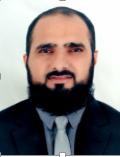 Moeez-392800@2freemail.com Supply Chain | Forecasting | Planning | Analysis | S&OP | Procurement | FMCG 	Overview Professional Experience-	Highly effective supply chain and operations professional with an experience of +8 years in KSA and UAE with good	Arabic knowledge and understanding.Experienced in Demand Forecasting, Demand Planning and synchronizing supply with demand and supply chain strategies that significantly impact on profitability.Skilled at local and international procurement, product costing and implementation of KPI’s to ensure best performance.Can effectively demonstrate interpersonal communication, time management, multitasking skills and team management.Identifying areas of process improvement and assist in building cross functional business cases to embrace change.Significant experience in customer service through S&OP functionality.Well versed in MS Outlook, MS Excel, MS PowerPoint and MS Office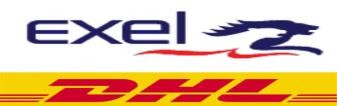   Work Experience in Dubai	  Work Experience in Dubai	Fixed Asset & Supply Chain CoordinatorDirectly reporting into the Head of Supply Chain, with a dotted line to the Director of Operations- March 2016 till dateBrief Job DescriptionDirectly responsible for all Equipment’s within the commercial coffee industry:Traditional Machines Super & Semi-Automatic.Vending and Bulk Brewing Equipment.Home Appliance Category.Ultra-Sonic cleaning machines.Commercial Refrigerators.Submits periodic reports related to assets i.e. stock count, ageing, depreciation, stock movement, costing, sales reconciliation on a monthly, quarterly and yearly basis.Initiates the development or needed updates of internal policies and procedures involving cross functional department interdependencies.Monitors the acquisition, movement, depreciation, disposal, leasing and replacement of fixed assets for the standardization and best utilization.Coordinates with technical departments regarding new asset introduction and providing analyses on commercial vs technological aspects of the equipment.Ensures that tagging, recording and transferring of items are properly done and that these activities are completely and accurately documented.Reviews procedural forms, such as the disposal authorization, for accuracy and completeness.Engaging in demand planning, forecasting & procurement in close coordination with Sales & Operations, whilst balancing vendor expectations.Ensuring import & export documentation is in order to ensure smooth trade across geographies.Providing customer or after sales service to clients to manage expectations at the highest level.Developed & implemented plans for facility modification or expansion, such as changes in space allocation or structural design to increase storage capacity by 14%. (Lean Warehousing)Implemented warehouse safety and security programs and activities.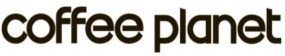 Distribution & Fleet Coordinator-Supply Chain OperationsReported into the Logistics Manager: Oct 2015 to Feb 2016Brief Job DescriptionDistribution:Coordinate, plan and execute distribution operations as per company procedures.Contact with cross-functional teams to resolve invoicing and delivery issues.Address vendor inquiries regarding delivery status.Ensure to deliver orders according to customer’s receiving schedule.Stock movement and rotation in warehouse as per FIFO.Responsible for PI cycle count against set company determined intervals.Publish reports carrying ABC analysis on stock movement, availability Status, and OTIF KPI.Achieved a 97.3% fulfillment across the clientele platform in UAE.Fleet:Participate in setting transportation and service rates.Load & assign sales order against route plans to ensure effective distribution network.Managing Fleet Database towards company & transport authority’s requirements.Restructuring the fleet to ensure cost effective approaches were applied i.e. Leased vs Owned.Responsible to prepare daily fleet dispatch report based on mileage, fuel, order count etc.  Work Experience in KSA	  Work Experience in KSA	Inventory Controller-FMCG DistributionReported to the Warehouse Manager: March-2011 to Jan-2015Brief Job DescriptionKey ClientsDeveloped and documented standard and emergency operating procedures for receiving, handling, storing, shipping, or salvaging products or materials.Interviewed, selected, and trained warehouse and supervisory personnel.Prepared and managed departmental budgets.Prepared correspondence, reports, and operations, maintenance, and stock evaluations.Confer with department heads to coordinate warehouse activities, such as shipping, storage, sales, records control.Ensure all the stock assigned are assigned to the designated locations.Maintaining a repository of records of all inbound shipments on daily bases.Creating & Maintaining promotional content touchpoints towards SKU / Link ID database.Responsible to create order in system and dispatching of inter branch stock issue to manage stock throughout all warehouses within the country.Analyzing temperature reports for cold store, chilled warehouse and ambient warehouse.Coordinate with internal and external auditors to fulfill yearly inventory process.  Education	Master of Business Administration University of Central Punjab, Pakistan 2007Bachelor of ArtsUniversity of Punjab, Pakistan 2003  Training/ Coursework	  Training/ Coursework	Quality Management System (Food Safety & Preventive)Basic Hygiene Training / Health & Safety Training / Fire Safety / First AidBusiness Continuity Management & PlanningCoursework on Commercial Vs Islamic Banking System  System Acquaintances	  System Acquaintances	Vega Vending (Enterprise Resource Planner for Vending Business)IGS (Warehouse Management System)SAP (Warehouse Modules)MFG Pro. (Warehouse Management System)  Languages Spoken Fluently	  Languages Spoken Fluently	EnglishArabic  Interests	HobbiesReading-keen interest in innovative equipment’s within retail industry.Travel education- exploring cultures.